Приложение № 7към чл.30, т.1 от правилникаЗ А Я В Л Е Н И ЕДолуподписаният член на НС на БСП, заявявам свободната си воля, че се присъединявам към подписката за приемане на решения от неприсъствено заседание на Националния съвет на Българската социалистическа партия /НС на БСП/, проведено на основание чл.29 във връзка с чл.2, ал.3, т.2 от Правилника за организацията и дейността на НС на БСП, Воден от …………………………………………………………..………………,воден от …………………………………………………………..………………,заявявам свободната си воля в неприсъственото заседание за приемане на следните решения от НАЦИОНАЛНИЯ СЪВЕТ НА БСП, като гласувам така:Гласувам с ……………... за следното решение:1. …………………………………………………………………………………….Гласувам с ……………... за следното решение:2. …………………………………………………………………………………….	и т.н......................................................................			..............................            (име, презиме и фамилия)					 (подпис)Забележки:1. Формулярът се съставя от отдел „деловодство“ на НС на БСП след приемане на решение за провеждане на неприсъственото заседание.2. Гласуването е със „За“, „Против“ и „Въздържал се“3. След подписване, настоящият формуляр се сканира (или фотографира) и се изпраща на имейл с адрес ns@bsp.bg или се внася на ръка в отдел „Деловодство“ на НС на БСП.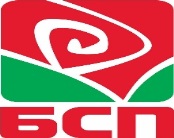 БЪЛГАРСКА СОЦИАЛИСТИЧЕСКА ПАРТИЯН А Ц И О Н А Л Е Н  С Ъ В Е Т